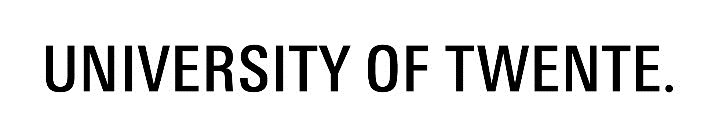 Registering Master’s diplomaMaster Sustainable Energy TechnologySend this form  to boz-set@utwente.nl hereby registers for issuing of the Master’s degree in Sustainable Energy Technology, which (provided that all applicable requirements are met) will take place following the colloquium on:I make sure that this completed and signed form and the colloquium announcement is handed in at BOZ four weeks (20 working days) before the colloquium date and I email the graduation report in pdf format to BOZ-SET one week in advance.Accessibility graduation report SET programme:The final graduation report for Sustainable Energy Technology submitted by me to BOZ at the University of Twente is an archive copy. Graduation reports are kept for at least six years. The status of the graduation report is defined as “Public” or “Confidential” on the Master’s exam card by the graduation committee, in the latter case with the duration of confidentiality (in principle three years).‘Confidential’ is treated as such and is in principle not accessible for anybody for a period of three years. On the front page and the header or footer of the graduation report “CONFIDENTIAL” is clearly stated. Third parties who are interested in the graduation report are referred to the chairman of the graduation committee or the graduation professor by BOZ, who will further process the request, if necessary in accordance with agreements made beforehand. Only the chairman of the graduation committee or the graduation professor (or his representative) can commission BOZ to make a digital copy of the report.‘Public’ is permission to possibly include the report in a freely accessible UT database.Having regard and agreed to the above,____________________________Signature student TO BE FILLED OUT BY BOZ-SETStudent numberName and initialsTelephone numberE-mail (after ending your enrolment)DateAddress after enrollment (your diploma supplement will be sent to this address)Address after enrollment (your diploma supplement will be sent to this address)AddressPostal codeTownCountryPersonal dataPersonal dataCourse gradesCourse gradesCourse gradesCourse gradesBA GraduatedBA GraduatedColloquium announcementColloquium announcementColloquium announcementColloquium announcementDate graduation:Master’s coursesMaster’s coursesGraduation committeeGraduation committeeGraduation committeeGraduation committeeMinimum 120ECMinimum 120ECExam gradesExam gradesExam gradesExam gradesSignaturesSignaturesSignaturesSignaturesM report received received received received confidential confidential public publicDate received:Registration CSARegistration CSARegistration CSA email email email final final final